Российская Федерация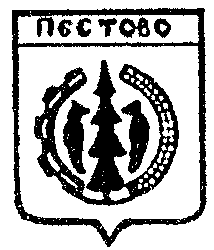 Новгородская областьПестовский районАДМИНИСТРАЦИЯ  ПЕСТОВСКОГО СЕЛЬСКОГО ПОСЕЛЕНИЯПОСТАНОВЛЕНИЕот 07.07.2014   № 79д. Русское  ПестовоО внесении изменений в административные регламенты  по предоставлению муниципальных услугРуководствуясь действующим законодательством Российской Федера-ции, в целях повышения качества предоставления муниципальных услуг,   ПОСТАНОВЛЯЮ:1.Внести в административный регламент по предоставлению муници-пальной услуги по приему  заявлений и выдачи документов о согласии пере-устройства и (или) перепланировки жилого помещения, утвержденный поста-новлением администрации Пестовского сельского поселения от 27.06.2011 № 54 «Об утверждении административного регламента  по предоставлению му-ниципальной услуги «Прием  заявлений и выдача документов о согласии переустройства и (или) перепланировки жилого помещения», административ-ный регламент по предоставлению муниципальной услуги по Принятие доку-ментов, а также выдача решений о переводе или об отказе в переводе жилого помещения  в  нежилое или нежилого помещения в жилое помещение, утвер-жденный постановлением администрации Пестовского сельского поселения от 27.06.2011 № 56 «Об утверждении административного регламента по пре-доставлению муниципальной услуги «Принятие документов, а также выдача решений о переводе или об отказе в переводе жилого помещения  в  нежилое или нежилого помещения в жилое помещение», административный регла-мент по предоставлению муниципальной услуги по предоставлению земель-ных участков, находящихся в муниципальной собственности, для целей, не связанных со строительством, утвержденный постановлением администра-ции Пестовского сельского поселения от 03.03.2014 № 24 «Об утверждении административного регламента по предоставлению муниципальной услуги «Предоставление земельных участков, находящихся в муниципальной собст-венности, для целей, не связанных со строительством» изменение, заменив в пункте 2.9. «Максимальный срок ожидания в очереди  при подаче запроса о предоставлении муниципальной услуги и при получении результата предос-тавления муниципальной услуги» цифру «…30…» цифрой «…15…». 2.Опубликовать постановление в муниципальной газете «Информаци-онный вестник Пестовского сельского поселения» и разместить на офици-альном сайте Администрации поселения в сети Интернет.Глава сельского поселения О.А.Дмитриева